МУНИЦИПАЛЬНОЕ ЗАДАНИЕна 2018 год (на 2018 год и плановый период 2019 и 2020 годов)1Допустимые (возможные) отклонения от установленных показателей качества государственной услуги, в пределах которых государственное задание считается выполненным (процентов): 0,0023.2. Показатели, характеризующие объем муниципальной услуги:Допустимые (возможные) отклонения от установленных показателей объема государственной услуги, в пределах которых государственное задание считается выполненным (процентов): 10,00Нормативные правовые акты, устанавливающие размер платы (цену, тариф) либо порядок ее (его) установления: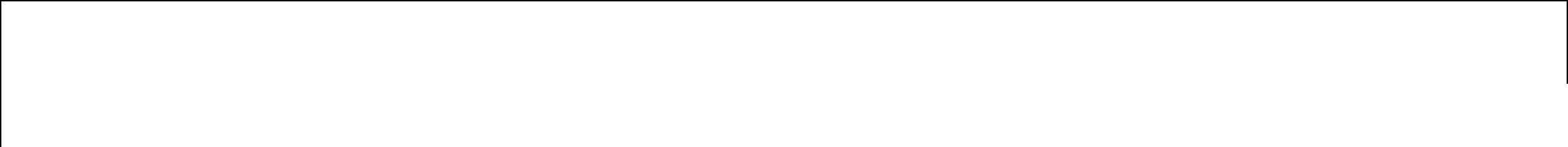 Нормативный правовой актПорядок оказания муниципальной услуги5.1. Нормативные правовые акты, регулирующие порядок оказания муниципальной услуги5.2. Порядок информирования потенциальных потребителей муниципальной услуги:3Допустимые (возможные) отклонения от установленных показателей качества государственной услуги, в пределах которых государственное задание считается выполненным (процентов): 0,0043.2. Показатели, характеризующие объем муниципальной услуги:Допустимые (возможные) отклонения от установленных показателей объема государственной услуги, в пределах которых государственное задание считается выполненным (процентов): 0,00Нормативные правовые акты, устанавливающие размер платы (цену, тариф) либо порядок ее (его) установления: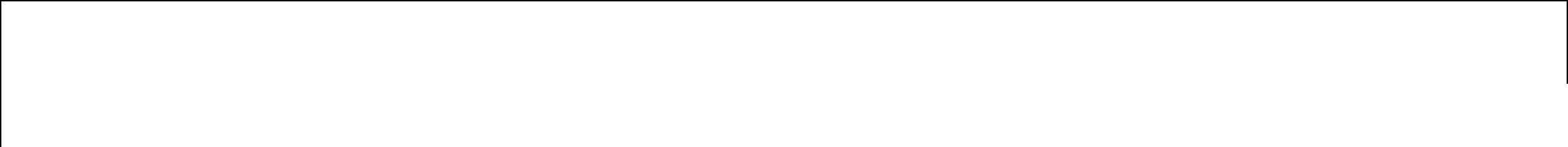 Нормативный правовой актПорядок оказания муниципальной услуги56Допустимые (возможные) отклонения от установленных показателей качества работы, в пределах которых государственное задание считается выполненным (процентов): 0,0073.2. Показатели, характеризующие объем работы:Допустимые (возможные) отклонения от установленных показателей объема работы, в пределах которых государственное задание считается выполненным (процентов): 0,008Допустимые (возможные) отклонения от установленных показателей качества работы, в пределах которых государственное задание считается выполненным (процентов): 0,0093.2. Показатели, характеризующие объем работы:Допустимые (возможные) отклонения от установленных показателей объема работы, в пределах которых государственное задание считается выполненным (процентов): 0,0010Допустимые (возможные) отклонения от установленных показателей качества работы, в пределах которых государственное задание считается выполненным (процентов): 0,00113.2. Показатели, характеризующие объем работы:Допустимые (возможные) отклонения от установленных показателей объема работы, в пределах которых государственное задание считается выполненным (процентов): 0,0012Допустимые (возможные) отклонения от установленных показателей качества работы, в пределах которых государственное задание считается выполненным (процентов): 0,00133.2. Показатели, характеризующие объем работы:Допустимые (возможные) отклонения от установленных показателей объема работы, в пределах которых государственное задание считается выполненным (процентов): 0,0014Допустимые (возможные) отклонения от установленных показателей качества работы, в пределах которых государственное задание считается выполненным (процентов): 0,00153.2. Показатели, характеризующие объем работы:Допустимые (возможные) отклонения от установленных показателей объема работы, в пределах которых государственное задание считается выполненным (процентов): 5,0016Часть 3. Прочие сведения о муниципальном заданииОснования для досрочного прекращения выполнения муниципального задания Заключение о выполнении или невыполнении муниципального заданияИная информация, необходимая для выполнения (контроля за выполнением) государственного заданияПорядок контроля за выполнением Муниципального заданияТребования к отчетности о выполнении муниципального заданияИные показатели, связанные с выполнением муниципального задания17Наименование муниципального учрежденияНаименование муниципального учрежденияКодыНаименование муниципального учрежденияНаименование муниципального учрежденияФорма по ОКУД0506001Муниципальное бюджетное учреждение "Культурно-досуговый центр Краснополянского сельскогоМуниципальное бюджетное учреждение "Культурно-досуговый центр Краснополянского сельскогоФорма по ОКУД0506001Муниципальное бюджетное учреждение "Культурно-досуговый центр Краснополянского сельскогоМуниципальное бюджетное учреждение "Культурно-досуговый центр Краснополянского сельскогоМуниципальное бюджетное учреждение "Культурно-досуговый центр Краснополянского сельскогоМуниципальное бюджетное учреждение "Культурно-досуговый центр Краснополянского сельскогоДатапоселения"Датапоселения"поселения"по сводномуВид деятельности муниципального учрежденияВид деятельности муниципального учрежденияпо сводномуВид деятельности муниципального учрежденияВид деятельности муниципального учреждениярееструрееструпо ОКВЭДпо ОКВЭДпо ОКВЭДЧасть 1. Сведения об оказываемых муниципальных услугахЧасть 1. Сведения об оказываемых муниципальных услугахЧасть 1. Сведения об оказываемых муниципальных услугахЧасть 1. Сведения об оказываемых муниципальных услугахЧасть 1. Сведения об оказываемых муниципальных услугахЧасть 1. Сведения об оказываемых муниципальных услугахЧасть 1. Сведения об оказываемых муниципальных услугахЧасть 1. Сведения об оказываемых муниципальных услугахЧасть 1. Сведения об оказываемых муниципальных услугахЧасть 1. Сведения об оказываемых муниципальных услугахЧасть 1. Сведения об оказываемых муниципальных услугахЧасть 1. Сведения об оказываемых муниципальных услугахЧасть 1. Сведения об оказываемых муниципальных услугахРазделРазделРазделРаздел11. Наименование муниципальной услуги1. Наименование муниципальной услуги1. Наименование муниципальной услуги1. Наименование муниципальной услуги1. Наименование муниципальной услуги1. Наименование муниципальной услуги1. Наименование муниципальной услуги1. Наименование муниципальной услуги1. Наименование муниципальной услуги1. Наименование муниципальной услугиКод по базовомуКод по базовомуКод по базовому1. Наименование муниципальной услуги1. Наименование муниципальной услуги1. Наименование муниципальной услуги1. Наименование муниципальной услуги1. Наименование муниципальной услуги1. Наименование муниципальной услуги1. Наименование муниципальной услуги1. Наименование муниципальной услуги1. Наименование муниципальной услуги1. Наименование муниципальной услугиКод по базовомуКод по базовомуКод по базовому07.011.0Библиотечное, библиографическое и информационное обслуживание пользователей библиотекиБиблиотечное, библиографическое и информационное обслуживание пользователей библиотекиБиблиотечное, библиографическое и информационное обслуживание пользователей библиотекиБиблиотечное, библиографическое и информационное обслуживание пользователей библиотекиБиблиотечное, библиографическое и информационное обслуживание пользователей библиотекиБиблиотечное, библиографическое и информационное обслуживание пользователей библиотекиБиблиотечное, библиографическое и информационное обслуживание пользователей библиотекиБиблиотечное, библиографическое и информационное обслуживание пользователей библиотекиБиблиотечное, библиографическое и информационное обслуживание пользователей библиотекиБиблиотечное, библиографическое и информационное обслуживание пользователей библиотекиБиблиотечное, библиографическое и информационное обслуживание пользователей библиотекиБиблиотечное, библиографическое и информационное обслуживание пользователей библиотекиБиблиотечное, библиографическое и информационное обслуживание пользователей библиотекиБиблиотечное, библиографическое и информационное обслуживание пользователей библиотекиБиблиотечное, библиографическое и информационное обслуживание пользователей библиотекиБиблиотечное, библиографическое и информационное обслуживание пользователей библиотекиБиблиотечное, библиографическое и информационное обслуживание пользователей библиотекиБиблиотечное, библиографическое и информационное обслуживание пользователей библиотекиБиблиотечное, библиографическое и информационное обслуживание пользователей библиотекиБиблиотечное, библиографическое и информационное обслуживание пользователей библиотекиБиблиотечное, библиографическое и информационное обслуживание пользователей библиотекиБиблиотечное, библиографическое и информационное обслуживание пользователей библиотеки(отраслевому)(отраслевому)(отраслевому)перечнюперечню2. Категории потребителей муниципальной услуги2. Категории потребителей муниципальной услуги2. Категории потребителей муниципальной услуги2. Категории потребителей муниципальной услуги2. Категории потребителей муниципальной услуги2. Категории потребителей муниципальной услуги2. Категории потребителей муниципальной услуги2. Категории потребителей муниципальной услуги2. Категории потребителей муниципальной услуги2. Категории потребителей муниципальной услуги2. Категории потребителей муниципальной услуги2. Категории потребителей муниципальной услугиперечнюперечню2. Категории потребителей муниципальной услуги2. Категории потребителей муниципальной услуги2. Категории потребителей муниципальной услуги2. Категории потребителей муниципальной услуги2. Категории потребителей муниципальной услуги2. Категории потребителей муниципальной услуги2. Категории потребителей муниципальной услуги2. Категории потребителей муниципальной услуги2. Категории потребителей муниципальной услуги2. Категории потребителей муниципальной услуги2. Категории потребителей муниципальной услуги2. Категории потребителей муниципальной услугифизические лицафизические лицафизические лицафизические лица3. Показатели, характеризующие объем и (или) качество муниципальной услуги:3. Показатели, характеризующие объем и (или) качество муниципальной услуги:3. Показатели, характеризующие объем и (или) качество муниципальной услуги:3. Показатели, характеризующие объем и (или) качество муниципальной услуги:3. Показатели, характеризующие объем и (или) качество муниципальной услуги:3. Показатели, характеризующие объем и (или) качество муниципальной услуги:3. Показатели, характеризующие объем и (или) качество муниципальной услуги:3. Показатели, характеризующие объем и (или) качество муниципальной услуги:3. Показатели, характеризующие объем и (или) качество муниципальной услуги:3. Показатели, характеризующие объем и (или) качество муниципальной услуги:3. Показатели, характеризующие объем и (или) качество муниципальной услуги:3. Показатели, характеризующие объем и (или) качество муниципальной услуги:3. Показатели, характеризующие объем и (или) качество муниципальной услуги:3. Показатели, характеризующие объем и (или) качество муниципальной услуги:3. Показатели, характеризующие объем и (или) качество муниципальной услуги:3. Показатели, характеризующие объем и (или) качество муниципальной услуги:3. Показатели, характеризующие объем и (или) качество муниципальной услуги:3.1. Показатели, характеризующие качество муниципальной услуги3.1. Показатели, характеризующие качество муниципальной услуги3.1. Показатели, характеризующие качество муниципальной услуги3.1. Показатели, характеризующие качество муниципальной услуги3.1. Показатели, характеризующие качество муниципальной услуги3.1. Показатели, характеризующие качество муниципальной услуги3.1. Показатели, характеризующие качество муниципальной услуги3.1. Показатели, характеризующие качество муниципальной услуги3.1. Показатели, характеризующие качество муниципальной услуги3.1. Показатели, характеризующие качество муниципальной услуги3.1. Показатели, характеризующие качество муниципальной услуги3.1. Показатели, характеризующие качество муниципальной услуги3.1. Показатели, характеризующие качество муниципальной услуги3.1. Показатели, характеризующие качество муниципальной услуги3.1. Показатели, характеризующие качество муниципальной услуги3.1. Показатели, характеризующие качество муниципальной услуги3.1. Показатели, характеризующие качество муниципальной услугиУникальПоказатель, характеризующий содержаниеПоказатель, характеризующий содержаниеПоказатель, характеризующий содержаниеПоказатель, характеризующий содержаниеПоказатель, характеризующий содержаниеПоказатель, характеризующий содержаниеПоказатель, характеризующий содержаниеПоказатель, характеризующий содержаниеПоказатель, характеризующий содержаниеПоказатель, характеризу-Показатель, характеризу-Показатель, характеризу-Показатель качества муниципальной услугиПоказатель качества муниципальной услугиПоказатель качества муниципальной услугиПоказатель качества муниципальной услугиПоказатель качества муниципальной услугиПоказатель качества муниципальной услугиПоказатель качества муниципальной услугиЗначения показателя качестваЗначения показателя качестваЗначения показателя качестваЗначения показателя качестваный номермуниципальной услугимуниципальной услугимуниципальной услугимуниципальной услугимуниципальной услугимуниципальной услугиющий условия (формы)ющий условия (формы)ющий условия (формы)муниципальной услугимуниципальной услугимуниципальной услугимуниципальной услугиреестровоймуниципальной услугимуниципальной услугимуниципальной услугимуниципальной услугимуниципальной услугимуниципальной услугиющий условия (формы)ющий условия (формы)ющий условия (формы)реестровой(по справочникам)(по справочникам)оказания муниципальнойоказания муниципальнойоказания муниципальнойзаписи(по справочникам)(по справочникам)оказания муниципальнойоказания муниципальнойоказания муниципальнойзаписиуслугиуслугиуслугинаименование показателянаименование показателянаименование показателянаименование показателянаименование показателянаименование показателяединица измеренияединица измеренияединица измерения2018 год2019 год (1-й2019 год (1-й2020 год (2-йуслугиуслугиуслугинаименование показателянаименование показателянаименование показателянаименование показателянаименование показателянаименование показателяединица измеренияединица измеренияединица измерения2018 год2019 год (1-й2019 год (1-й2020 год (2-й(по справочникам)(по справочникам)(по справочникам)очередной фигод плановогогод плановогогод плановогонансовый годпериода)периода)наименова ниенаименова ниенаименова ниенаименова ниенаименованаименованаименованаименованаименованаименованаименованаименованаименованиенаименованиекоднаименова ниенаименова ниенаименова ниенаименова ниениениениениениепопоказателяпоказателяпоказателяпоказателяпоказателяпоказателяпоказателяпоказателяпоказателяпоказателяпоказателяпоказателяОКЕИ122223444456777889101112070110000ВВ000000010стационарныстационарны01103х условияхх условияхУникальПоказатель, характеризующий содер-Показатель, характеризующий содер-Показатель, характеризующий содер-Показатель, характеризу-Показатель, характеризу-Показатель объемаПоказатель объемаПоказатель объемаЗначения показателя объемаЗначения показателя объемаЗначения показателя объемаСреднегодовой размер платы (цена,Среднегодовой размер платы (цена,Среднегодовой размер платы (цена,ный номержание муниципальной услугижание муниципальной услугижание муниципальной услугиющий условия (формы)ющий условия (формы)муниципальной услугимуниципальной услугимуниципальной услугимуниципальной услугимуниципальной услугимуниципальной услугитариф)реестровой(по справочникам)(по справочникам)(по справочникам)оказания муниципальнойоказания муниципальнойзаписиуслугиуслуги(по справочникам)(по справочникам)наименованединицаединица2018 год2019 год (12020 год2018 год2019 год (1-2020 год(2-иеизмеренияизмеренияочередно-й год(2-й годочереднойй годй годпоказателяйплановогоплановогофинанплановогоплановогофинансовпериода)периода)совый годпериода)периода)наименованаименованаименованаименованаименованаименовкод понаименованаименованаименованаименованаименовааниеОКЕИниениениениениеаниеОКЕИниениениениениепоказателяпоказателяпоказателяпоказателяпоказателя123456789101112131415070110000ВколичествоЕдиница23 000,0023 000,0023 000,000,000,000,00000000010стационарныпосещений01103х условияхВидПринявший органДатаНомерНаименование12345Способ информированияСостав размещаемой информацииЧастота обновления информации123РазделРаздел21. Наименование муниципальной услуги1. Наименование муниципальной услуги1. Наименование муниципальной услуги1. Наименование муниципальной услуги1. Наименование муниципальной услуги1. Наименование муниципальной услуги1. Наименование муниципальной услуги1. Наименование муниципальной услуги1. Наименование муниципальной услуги1. Наименование муниципальной услуги1. Наименование муниципальной услугиКод по базовомуКод по базовомуКод по базовому1. Наименование муниципальной услуги1. Наименование муниципальной услуги1. Наименование муниципальной услуги1. Наименование муниципальной услуги1. Наименование муниципальной услуги1. Наименование муниципальной услуги1. Наименование муниципальной услуги1. Наименование муниципальной услуги1. Наименование муниципальной услуги1. Наименование муниципальной услуги1. Наименование муниципальной услугиКод по базовомуКод по базовомуКод по базовому07.059.0Организация и проведение культурно-массовых мероприятийОрганизация и проведение культурно-массовых мероприятийОрганизация и проведение культурно-массовых мероприятийОрганизация и проведение культурно-массовых мероприятийОрганизация и проведение культурно-массовых мероприятийОрганизация и проведение культурно-массовых мероприятийОрганизация и проведение культурно-массовых мероприятийОрганизация и проведение культурно-массовых мероприятийОрганизация и проведение культурно-массовых мероприятийОрганизация и проведение культурно-массовых мероприятийОрганизация и проведение культурно-массовых мероприятийОрганизация и проведение культурно-массовых мероприятийОрганизация и проведение культурно-массовых мероприятийОрганизация и проведение культурно-массовых мероприятийОрганизация и проведение культурно-массовых мероприятийОрганизация и проведение культурно-массовых мероприятий(отраслевому)(отраслевому)(отраслевому)перечнюперечню2. Категории потребителей муниципальной услуги2. Категории потребителей муниципальной услуги2. Категории потребителей муниципальной услуги2. Категории потребителей муниципальной услуги2. Категории потребителей муниципальной услуги2. Категории потребителей муниципальной услуги2. Категории потребителей муниципальной услуги2. Категории потребителей муниципальной услуги2. Категории потребителей муниципальной услуги2. Категории потребителей муниципальной услуги2. Категории потребителей муниципальной услуги2. Категории потребителей муниципальной услуги2. Категории потребителей муниципальной услуги2. Категории потребителей муниципальной услугиперечнюперечню2. Категории потребителей муниципальной услуги2. Категории потребителей муниципальной услуги2. Категории потребителей муниципальной услуги2. Категории потребителей муниципальной услуги2. Категории потребителей муниципальной услуги2. Категории потребителей муниципальной услуги2. Категории потребителей муниципальной услуги2. Категории потребителей муниципальной услуги2. Категории потребителей муниципальной услуги2. Категории потребителей муниципальной услуги2. Категории потребителей муниципальной услуги2. Категории потребителей муниципальной услуги2. Категории потребителей муниципальной услуги2. Категории потребителей муниципальной услугифизические лицафизические лицафизические лицафизические лицафизические лицафизические лица3. Показатели, характеризующие объем и (или) качество муниципальной услуги:3. Показатели, характеризующие объем и (или) качество муниципальной услуги:3. Показатели, характеризующие объем и (или) качество муниципальной услуги:3. Показатели, характеризующие объем и (или) качество муниципальной услуги:3. Показатели, характеризующие объем и (или) качество муниципальной услуги:3. Показатели, характеризующие объем и (или) качество муниципальной услуги:3. Показатели, характеризующие объем и (или) качество муниципальной услуги:3. Показатели, характеризующие объем и (или) качество муниципальной услуги:3. Показатели, характеризующие объем и (или) качество муниципальной услуги:3. Показатели, характеризующие объем и (или) качество муниципальной услуги:3. Показатели, характеризующие объем и (или) качество муниципальной услуги:3. Показатели, характеризующие объем и (или) качество муниципальной услуги:3. Показатели, характеризующие объем и (или) качество муниципальной услуги:3. Показатели, характеризующие объем и (или) качество муниципальной услуги:3. Показатели, характеризующие объем и (или) качество муниципальной услуги:3. Показатели, характеризующие объем и (или) качество муниципальной услуги:3. Показатели, характеризующие объем и (или) качество муниципальной услуги:3. Показатели, характеризующие объем и (или) качество муниципальной услуги:3.1. Показатели, характеризующие качество муниципальной услуги3.1. Показатели, характеризующие качество муниципальной услуги3.1. Показатели, характеризующие качество муниципальной услуги3.1. Показатели, характеризующие качество муниципальной услуги3.1. Показатели, характеризующие качество муниципальной услуги3.1. Показатели, характеризующие качество муниципальной услуги3.1. Показатели, характеризующие качество муниципальной услуги3.1. Показатели, характеризующие качество муниципальной услуги3.1. Показатели, характеризующие качество муниципальной услуги3.1. Показатели, характеризующие качество муниципальной услуги3.1. Показатели, характеризующие качество муниципальной услуги3.1. Показатели, характеризующие качество муниципальной услуги3.1. Показатели, характеризующие качество муниципальной услуги3.1. Показатели, характеризующие качество муниципальной услуги3.1. Показатели, характеризующие качество муниципальной услуги3.1. Показатели, характеризующие качество муниципальной услуги3.1. Показатели, характеризующие качество муниципальной услуги3.1. Показатели, характеризующие качество муниципальной услугиУникальПоказатель, характеризующий содержаниеПоказатель, характеризующий содержаниеПоказатель, характеризующий содержаниеПоказатель, характеризующий содержаниеПоказатель, характеризующий содержаниеПоказатель, характеризующий содержаниеПоказатель, характеризующий содержаниеПоказатель, характеризующий содержаниеПоказатель, характеризующий содержаниеПоказатель, характеризующий содержаниеПоказатель, характеризу-Показатель, характеризу-Показатель, характеризу-Показатель, характеризу-Показатель, характеризу-Показатель качества муниципальной услугиПоказатель качества муниципальной услугиПоказатель качества муниципальной услугиПоказатель качества муниципальной услугиЗначения показателя качестваЗначения показателя качестваЗначения показателя качестваЗначения показателя качестваный номермуниципальной услугимуниципальной услугимуниципальной услугимуниципальной услугимуниципальной услугиющий условия (формы)ющий условия (формы)ющий условия (формы)ющий условия (формы)ющий условия (формы)муниципальной услугимуниципальной услугимуниципальной услугимуниципальной услугиреестровоймуниципальной услугимуниципальной услугимуниципальной услугимуниципальной услугимуниципальной услугиющий условия (формы)ющий условия (формы)ющий условия (формы)ющий условия (формы)ющий условия (формы)реестровой(по справочникам)(по справочникам)(по справочникам)(по справочникам)оказания муниципальнойоказания муниципальнойоказания муниципальнойоказания муниципальнойоказания муниципальнойзаписи(по справочникам)(по справочникам)(по справочникам)(по справочникам)оказания муниципальнойоказания муниципальнойоказания муниципальнойоказания муниципальнойоказания муниципальнойзаписиуслугиуслугиуслугинаименование показателянаименование показателяединица измеренияединица измерения2018 год2019 год (1-й2019 год (1-й2020 год (2-йуслугиуслугиуслугинаименование показателянаименование показателяединица измеренияединица измерения2018 год2019 год (1-й2019 год (1-й2020 год (2-й(по справочникам)(по справочникам)(по справочникам)(по справочникам)(по справочникам)очередной фигод плановогогод плановогогод плановогонансовый годпериода)периода)наименова ниенаименова ниенаименова ниенаименова ниенаименова ниенаименова ниенаименованаименованаименованаименованаименованаименованаименованаименованаименованаименованиекоднаименова ниенаименова ниенаименова ниенаименова ниенаименова ниенаименова ниениениениениениениепопоказателяпоказателяпоказателяпоказателяпоказателяпоказателяпоказателяпоказателяпоказателяпоказателяпоказателяпоказателяпоказателяпоказателяпоказателяОКЕИ122222233345556789101112070590001Культурно-Культурно-Культурно-Культурно-Культурно-Культурно-000000000массовых (иныемассовых (иныемассовых (иныемассовых (иныемассовых (иныемассовых (иные04103зрелищныезрелищныезрелищныезрелищныезрелищныезрелищныемероприятия)мероприятия)мероприятия)мероприятия)мероприятия)мероприятия)УникальПоказатель, характеризующий содер-Показатель, характеризующий содер-Показатель, характеризующий содер-Показатель, характеризу-Показатель, характеризу-Показатель объемаПоказатель объемаПоказатель объемаЗначения показателя объемаЗначения показателя объемаЗначения показателя объемаСреднегодовой размер платы (цена,Среднегодовой размер платы (цена,Среднегодовой размер платы (цена,ный номержание муниципальной услугижание муниципальной услугижание муниципальной услугиющий условия (формы)ющий условия (формы)муниципальной услугимуниципальной услугимуниципальной услугимуниципальной услугимуниципальной услугимуниципальной услугитариф)реестровой(по справочникам)(по справочникам)(по справочникам)оказания муниципальнойоказания муниципальнойзаписиуслугиуслуги(по справочникам)(по справочникам)наименованединицаединица2018 год2019 год (12020 год2018 год2019 год (1-2020 год(2-иеизмеренияизмеренияочередно-й год(2-й годочереднойй годй годпоказателяйплановогоплановогофинанплановогоплановогофинансовпериода)периода)совый годпериода)периода)наименованаименованаименованаименованаименованаименовкод понаименованаименованаименованаименованаименовааниеОКЕИниениениениениеаниеОКЕИниениениениениепоказателяпоказателяпоказателяпоказателяпоказателя123456789101112131415070590001Культурно-количествоЧеловек79232 732,0032 732,0032 732,000,000,000,00000000000массовыхучастников04103(иныемероприятизрелищныеймероприятия)070590001Культурно-количествоЕдиница700,00700,00700,000,000,000,00000000000массовыхпроведенны04103(иныехзрелищныемероприятимероприятияй)ВидПринявший органДатаНомерНаименование123455.1.Нормативные правовые акты, регулирующие порядок оказания муниципальной услугиНормативные правовые акты, регулирующие порядок оказания муниципальной услуги5.2.Порядок информирования потенциальных потребителей муниципальной услуги:Порядок информирования потенциальных потребителей муниципальной услуги:Способ информированияСпособ информированияСостав размещаемой информацииЧастота обновления информации123Часть 2. Сведения о выполняемых работахЧасть 2. Сведения о выполняемых работахЧасть 2. Сведения о выполняемых работахЧасть 2. Сведения о выполняемых работахЧасть 2. Сведения о выполняемых работахЧасть 2. Сведения о выполняемых работахЧасть 2. Сведения о выполняемых работахЧасть 2. Сведения о выполняемых работахЧасть 2. Сведения о выполняемых работахЧасть 2. Сведения о выполняемых работахЧасть 2. Сведения о выполняемых работахЧасть 2. Сведения о выполняемых работахЧасть 2. Сведения о выполняемых работахЧасть 2. Сведения о выполняемых работахЧасть 2. Сведения о выполняемых работахРазделРаздел33331. Наименование работы1. Наименование работы1. Наименование работы1. Наименование работы1. Наименование работы1. Наименование работы1. Наименование работы1. Наименование работы1. Наименование работыКод по базовомуКод по базовомуКод по базовому1. Наименование работы1. Наименование работы1. Наименование работы1. Наименование работы1. Наименование работы1. Наименование работы1. Наименование работы1. Наименование работы1. Наименование работыКод по базовомуКод по базовомуКод по базовому07.013.1Формирование,  учет,  изучение,  обеспечение  физического  сохранения  и  безопасности  фондов  библиотек, (отраслевому)Формирование,  учет,  изучение,  обеспечение  физического  сохранения  и  безопасности  фондов  библиотек, (отраслевому)Формирование,  учет,  изучение,  обеспечение  физического  сохранения  и  безопасности  фондов  библиотек, (отраслевому)Формирование,  учет,  изучение,  обеспечение  физического  сохранения  и  безопасности  фондов  библиотек, (отраслевому)Формирование,  учет,  изучение,  обеспечение  физического  сохранения  и  безопасности  фондов  библиотек, (отраслевому)Формирование,  учет,  изучение,  обеспечение  физического  сохранения  и  безопасности  фондов  библиотек, (отраслевому)Формирование,  учет,  изучение,  обеспечение  физического  сохранения  и  безопасности  фондов  библиотек, (отраслевому)Формирование,  учет,  изучение,  обеспечение  физического  сохранения  и  безопасности  фондов  библиотек, (отраслевому)Формирование,  учет,  изучение,  обеспечение  физического  сохранения  и  безопасности  фондов  библиотек, (отраслевому)Формирование,  учет,  изучение,  обеспечение  физического  сохранения  и  безопасности  фондов  библиотек, (отраслевому)Формирование,  учет,  изучение,  обеспечение  физического  сохранения  и  безопасности  фондов  библиотек, (отраслевому)Формирование,  учет,  изучение,  обеспечение  физического  сохранения  и  безопасности  фондов  библиотек, (отраслевому)Формирование,  учет,  изучение,  обеспечение  физического  сохранения  и  безопасности  фондов  библиотек, (отраслевому)Формирование,  учет,  изучение,  обеспечение  физического  сохранения  и  безопасности  фондов  библиотек, (отраслевому)Формирование,  учет,  изучение,  обеспечение  физического  сохранения  и  безопасности  фондов  библиотек, (отраслевому)Формирование,  учет,  изучение,  обеспечение  физического  сохранения  и  безопасности  фондов  библиотек, (отраслевому)Формирование,  учет,  изучение,  обеспечение  физического  сохранения  и  безопасности  фондов  библиотек, (отраслевому)Формирование,  учет,  изучение,  обеспечение  физического  сохранения  и  безопасности  фондов  библиотек, (отраслевому)Формирование,  учет,  изучение,  обеспечение  физического  сохранения  и  безопасности  фондов  библиотек, (отраслевому)Формирование,  учет,  изучение,  обеспечение  физического  сохранения  и  безопасности  фондов  библиотек, (отраслевому)Формирование,  учет,  изучение,  обеспечение  физического  сохранения  и  безопасности  фондов  библиотек, (отраслевому)Формирование,  учет,  изучение,  обеспечение  физического  сохранения  и  безопасности  фондов  библиотек, (отраслевому)Формирование,  учет,  изучение,  обеспечение  физического  сохранения  и  безопасности  фондов  библиотек, (отраслевому)Формирование,  учет,  изучение,  обеспечение  физического  сохранения  и  безопасности  фондов  библиотек, (отраслевому)Формирование,  учет,  изучение,  обеспечение  физического  сохранения  и  безопасности  фондов  библиотек, (отраслевому)Формирование,  учет,  изучение,  обеспечение  физического  сохранения  и  безопасности  фондов  библиотек, (отраслевому)Формирование,  учет,  изучение,  обеспечение  физического  сохранения  и  безопасности  фондов  библиотек, (отраслевому)Формирование,  учет,  изучение,  обеспечение  физического  сохранения  и  безопасности  фондов  библиотек, (отраслевому)Формирование,  учет,  изучение,  обеспечение  физического  сохранения  и  безопасности  фондов  библиотек, (отраслевому)Формирование,  учет,  изучение,  обеспечение  физического  сохранения  и  безопасности  фондов  библиотек, (отраслевому)Формирование,  учет,  изучение,  обеспечение  физического  сохранения  и  безопасности  фондов  библиотек, (отраслевому)Формирование,  учет,  изучение,  обеспечение  физического  сохранения  и  безопасности  фондов  библиотек, (отраслевому)Формирование,  учет,  изучение,  обеспечение  физического  сохранения  и  безопасности  фондов  библиотек, (отраслевому)Формирование,  учет,  изучение,  обеспечение  физического  сохранения  и  безопасности  фондов  библиотек, (отраслевому)Формирование,  учет,  изучение,  обеспечение  физического  сохранения  и  безопасности  фондов  библиотек, (отраслевому)Формирование,  учет,  изучение,  обеспечение  физического  сохранения  и  безопасности  фондов  библиотек, (отраслевому)перечнюперечнювключая оцифровку фондоввключая оцифровку фондоввключая оцифровку фондоввключая оцифровку фондоввключая оцифровку фондоввключая оцифровку фондоввключая оцифровку фондоввключая оцифровку фондоввключая оцифровку фондоввключая оцифровку фондоввключая оцифровку фондоввключая оцифровку фондоввключая оцифровку фондовперечнюперечню2. Категории потребителей работы2. Категории потребителей работы2. Категории потребителей работы2. Категории потребителей работы2. Категории потребителей работы2. Категории потребителей работы2. Категории потребителей работы2. Категории потребителей работы2. Категории потребителей работы2. Категории потребителей работы2. Категории потребителей работы2. Категории потребителей работы2. Категории потребителей работы2. Категории потребителей работы2. Категории потребителей работы2. Категории потребителей работы2. Категории потребителей работы2. Категории потребителей работы2. Категории потребителей работы2. Категории потребителей работы2. Категории потребителей работы2. Категории потребителей работы2. Категории потребителей работы2. Категории потребителей работы2. Категории потребителей работы2. Категории потребителей работыфизические лицафизические лицафизические лицафизические лица3. Показатели, характеризующие объем и (или) качество работы:3. Показатели, характеризующие объем и (или) качество работы:3. Показатели, характеризующие объем и (или) качество работы:3. Показатели, характеризующие объем и (или) качество работы:3. Показатели, характеризующие объем и (или) качество работы:3. Показатели, характеризующие объем и (или) качество работы:3. Показатели, характеризующие объем и (или) качество работы:3. Показатели, характеризующие объем и (или) качество работы:3. Показатели, характеризующие объем и (или) качество работы:3. Показатели, характеризующие объем и (или) качество работы:3. Показатели, характеризующие объем и (или) качество работы:3. Показатели, характеризующие объем и (или) качество работы:3. Показатели, характеризующие объем и (или) качество работы:3. Показатели, характеризующие объем и (или) качество работы:3. Показатели, характеризующие объем и (или) качество работы:3. Показатели, характеризующие объем и (или) качество работы:3. Показатели, характеризующие объем и (или) качество работы:3. Показатели, характеризующие объем и (или) качество работы:3. Показатели, характеризующие объем и (или) качество работы:3. Показатели, характеризующие объем и (или) качество работы:3.1. Показатели, характеризующие качество работы:3.1. Показатели, характеризующие качество работы:3.1. Показатели, характеризующие качество работы:3.1. Показатели, характеризующие качество работы:3.1. Показатели, характеризующие качество работы:3.1. Показатели, характеризующие качество работы:3.1. Показатели, характеризующие качество работы:3.1. Показатели, характеризующие качество работы:3.1. Показатели, характеризующие качество работы:3.1. Показатели, характеризующие качество работы:3.1. Показатели, характеризующие качество работы:3.1. Показатели, характеризующие качество работы:3.1. Показатели, характеризующие качество работы:3.1. Показатели, характеризующие качество работы:3.1. Показатели, характеризующие качество работы:3.1. Показатели, характеризующие качество работы:3.1. Показатели, характеризующие качество работы:УникальУникальПоказатель, характеризующий содер-Показатель, характеризующий содер-Показатель, характеризующий содер-Показатель, характеризующий содер-Показатель, характеризующий содер-Показатель, характеризующий содер-Показатель, характеризующий содер-Показатель, характеризующий содер-Показатель, характеризующий содер-Показатель, характеризующий содер-Показатель, характеризующий содер-Показатель, характеризующий содер-Показатель, характеризу-Показатель, характеризу-Показатель, характеризу-Показатель, характеризу-Показатель, характеризу-Показатель, характеризу-Показатель качества работыПоказатель качества работыПоказатель качества работыПоказатель качества работыПоказатель качества работыПоказатель качества работыПоказатель качества работыПоказатель качества работыЗначения показателя качества работыЗначения показателя качества работыЗначения показателя качества работыЗначения показателя качества работыЗначения показателя качества работыный номерный номерПоказатель, характеризующий содер-Показатель, характеризующий содер-Показатель, характеризующий содер-Показатель, характеризующий содер-Показатель, характеризующий содер-Показатель, характеризующий содер-Показатель, характеризующий содер-Показатель, характеризующий содер-Показатель, характеризующий содер-Показатель, характеризующий содер-Показатель, характеризующий содер-Показатель, характеризующий содер-Показатель, характеризу-Показатель, характеризу-Показатель, характеризу-Показатель, характеризу-Показатель, характеризу-Показатель, характеризу-реестровойреестровойжание работы (по справочникам)жание работы (по справочникам)жание работы (по справочникам)жание работы (по справочникам)жание работы (по справочникам)жание работы (по справочникам)жание работы (по справочникам)жание работы (по справочникам)жание работы (по справочникам)жание работы (по справочникам)жание работы (по справочникам)жание работы (по справочникам)ющий условия (формы)ющий условия (формы)ющий условия (формы)ющий условия (формы)ющий условия (формы)ющий условия (формы)записизаписивыполнения работывыполнения работывыполнения работывыполнения работывыполнения работывыполнения работызаписизаписи(по справочникам)(по справочникам)(по справочникам)(по справочникам)(по справочникам)наименование показателянаименование показателянаименование показателянаименование показателянаименование показателяединица измеренияединица измеренияединица измеренияединица измеренияединица измерения2017 год2017 год2018 год (1-й2018 год (1-й2019 год (2-й2019 год (2-й(по справочникам)(по справочникам)(по справочникам)(по справочникам)(по справочникам)наименование показателянаименование показателянаименование показателянаименование показателянаименование показателяединица измеренияединица измеренияединица измеренияединица измеренияединица измерения2017 год2017 год2018 год (1-й2018 год (1-й2019 год (2-й2019 год (2-йочередной фиочередной фигод плановогогод плановогогод плановогогод плановогонансовый годнансовый годпериода)периода)периода)наименова ниенаименова ниенаименова ниенаименова ниенаименова ниенаименова ниенаименованаименованаименованаименованаименованаименованаименованаименованаименованаименованаименованиенаименованиенаименованиенаименованиенаименованиекод понаименова ниенаименова ниенаименова ниенаименова ниенаименова ниенаименова ниениениениениениениениениениеОКЕИпоказателяпоказателяпоказателяпоказателяпоказателяпоказателяпоказателяпоказателяпоказателяпоказателяпоказателяпоказателяпоказателяпоказателяпоказателяпоказателяпоказателяпоказателяпоказателяпоказателяпоказателяпоказателяпоказателяпоказателяпоказателяпоказателя1223345556777788891010111207013100000000000008104001УникальПоказатель, характеризующий содер-Показатель, характеризующий содер-Показатель, характеризующий содер-Показатель, характеризу-Показатель, характеризу-Показатель, характеризу-Показатель объема работыПоказатель объема работыПоказатель объема работыПоказатель объема работыЗначения показателя объема работыЗначения показателя объема работыЗначения показателя объема работыный номерПоказатель, характеризующий содер-Показатель, характеризующий содер-Показатель, характеризующий содер-Показатель, характеризу-Показатель, характеризу-Показатель, характеризу-реестровойжание работы (по справочникам)жание работы (по справочникам)жание работы (по справочникам)ющий условия (формы)ющий условия (формы)ющий условия (формы)записивыполнения работывыполнения работызаписи(по справочникам)(по справочникам)(по справочникам)наименованиеединица измеренияединица измеренияописание2017 год2018 год (1-й2019 год (2-й(по справочникам)(по справочникам)(по справочникам)наименованиеединица измеренияединица измеренияописание2017 год2018 год (1-й2019 год (2-йпоказателяработыочередной фигод плановогогод плановогонансовый годпериода)периода)наименованаименованаименованаименованаименованаименованаименованикод пониениениениениениееОКЕИпоказателяпоказателяпоказателяпоказателяпоказателяпоказателя12345678910111213070131000количествоЕдиница43 000,0043 000,0043 000,00000000000документов08104001РазделРаздел41. Наименование работы1. Наименование работы1. Наименование работы1. Наименование работы1. Наименование работы1. Наименование работы1. Наименование работыКод по базовомуКод по базовомуКод по базовому1. Наименование работы1. Наименование работы1. Наименование работы1. Наименование работы1. Наименование работы1. Наименование работы1. Наименование работыКод по базовомуКод по базовомуКод по базовому07.014.1Библиографическая обработка документов и создание каталоговБиблиографическая обработка документов и создание каталоговБиблиографическая обработка документов и создание каталоговБиблиографическая обработка документов и создание каталоговБиблиографическая обработка документов и создание каталоговБиблиографическая обработка документов и создание каталоговБиблиографическая обработка документов и создание каталоговБиблиографическая обработка документов и создание каталоговБиблиографическая обработка документов и создание каталоговБиблиографическая обработка документов и создание каталоговБиблиографическая обработка документов и создание каталоговБиблиографическая обработка документов и создание каталоговБиблиографическая обработка документов и создание каталоговБиблиографическая обработка документов и создание каталоговБиблиографическая обработка документов и создание каталоговБиблиографическая обработка документов и создание каталоговБиблиографическая обработка документов и создание каталоговБиблиографическая обработка документов и создание каталоговБиблиографическая обработка документов и создание каталогов(отраслевому)(отраслевому)(отраслевому)перечнюперечню2. Категории потребителей работы2. Категории потребителей работы2. Категории потребителей работы2. Категории потребителей работы2. Категории потребителей работы2. Категории потребителей работы2. Категории потребителей работы2. Категории потребителей работы2. Категории потребителей работы2. Категории потребителей работы2. Категории потребителей работыперечнюперечню2. Категории потребителей работы2. Категории потребителей работы2. Категории потребителей работы2. Категории потребителей работы2. Категории потребителей работы2. Категории потребителей работы2. Категории потребителей работы2. Категории потребителей работы2. Категории потребителей работы2. Категории потребителей работы2. Категории потребителей работыФизические лицаФизические лицаФизические лицаФизические лицаФизические лицаФизические лица3. Показатели, характеризующие объем и (или) качество работы:3. Показатели, характеризующие объем и (или) качество работы:3. Показатели, характеризующие объем и (или) качество работы:3. Показатели, характеризующие объем и (или) качество работы:3. Показатели, характеризующие объем и (или) качество работы:3. Показатели, характеризующие объем и (или) качество работы:3. Показатели, характеризующие объем и (или) качество работы:3. Показатели, характеризующие объем и (или) качество работы:3. Показатели, характеризующие объем и (или) качество работы:3. Показатели, характеризующие объем и (или) качество работы:3. Показатели, характеризующие объем и (или) качество работы:3. Показатели, характеризующие объем и (или) качество работы:3. Показатели, характеризующие объем и (или) качество работы:3. Показатели, характеризующие объем и (или) качество работы:3. Показатели, характеризующие объем и (или) качество работы:3. Показатели, характеризующие объем и (или) качество работы:3. Показатели, характеризующие объем и (или) качество работы:3. Показатели, характеризующие объем и (или) качество работы:3. Показатели, характеризующие объем и (или) качество работы:3.1. Показатели, характеризующие качество работы:3.1. Показатели, характеризующие качество работы:3.1. Показатели, характеризующие качество работы:3.1. Показатели, характеризующие качество работы:3.1. Показатели, характеризующие качество работы:3.1. Показатели, характеризующие качество работы:3.1. Показатели, характеризующие качество работы:3.1. Показатели, характеризующие качество работы:3.1. Показатели, характеризующие качество работы:3.1. Показатели, характеризующие качество работы:3.1. Показатели, характеризующие качество работы:3.1. Показатели, характеризующие качество работы:3.1. Показатели, характеризующие качество работы:3.1. Показатели, характеризующие качество работы:3.1. Показатели, характеризующие качество работы:3.1. Показатели, характеризующие качество работы:3.1. Показатели, характеризующие качество работы:УникальПоказатель, характеризующий содер-Показатель, характеризующий содер-Показатель, характеризующий содер-Показатель, характеризующий содер-Показатель, характеризующий содер-Показатель, характеризующий содер-Показатель, характеризующий содер-Показатель, характеризующий содер-Показатель, характеризующий содер-Показатель, характеризующий содер-Показатель, характеризующий содер-Показатель, характеризующий содер-Показатель, характеризу-Показатель, характеризу-Показатель, характеризу-Показатель, характеризу-Показатель, характеризу-Показатель качества работыПоказатель качества работыПоказатель качества работыЗначения показателя качества работыЗначения показателя качества работыЗначения показателя качества работыЗначения показателя качества работыЗначения показателя качества работыный номерный номерПоказатель, характеризующий содер-Показатель, характеризующий содер-Показатель, характеризующий содер-Показатель, характеризующий содер-Показатель, характеризующий содер-Показатель, характеризующий содер-Показатель, характеризующий содер-Показатель, характеризующий содер-Показатель, характеризующий содер-Показатель, характеризующий содер-Показатель, характеризующий содер-Показатель, характеризующий содер-Показатель, характеризу-Показатель, характеризу-Показатель, характеризу-Показатель, характеризу-Показатель, характеризу-реестровойреестровойжание работы (по справочникам)жание работы (по справочникам)жание работы (по справочникам)жание работы (по справочникам)жание работы (по справочникам)жание работы (по справочникам)жание работы (по справочникам)жание работы (по справочникам)жание работы (по справочникам)жание работы (по справочникам)жание работы (по справочникам)жание работы (по справочникам)ющий условия (формы)ющий условия (формы)ющий условия (формы)ющий условия (формы)записивыполнения работывыполнения работывыполнения работывыполнения работызаписи(по справочникам)(по справочникам)(по справочникам)(по справочникам)наименование показателянаименование показателяединица измеренияединица измерения2017 год2018 год (1-й2018 год (1-й2019 год (2-й2019 год (2-й(по справочникам)(по справочникам)(по справочникам)(по справочникам)наименование показателянаименование показателяединица измеренияединица измерения2017 год2018 год (1-й2018 год (1-й2019 год (2-й2019 год (2-йочередной фигод плановогогод плановогогод плановогогод плановогонансовый годпериода)периода)периода)наименова ниенаименова ниенаименова ниенаименова ниенаименованаименованаименованаименованаименованаименованаименованаименованаименованаименованаименованиекод понаименова ниенаименова ниенаименова ниенаименова ниениениениениениениениениениениеОКЕИпоказателяпоказателяпоказателяпоказателяпоказателяпоказателяпоказателяпоказателяпоказателяпоказателяпоказателяпоказателяпоказателяпоказателяпоказателяпоказателяпоказателяпоказателяпоказателяпоказателяпоказателяпоказателяпоказателяпоказателя11234556789101112070141000070141000Объем занесенныхОбъем занесенныхПроцент0,000,000,00000000000000000000документов0710200107102001на 1000 жителей(Год)070141000070141000Объем занесенныхОбъем занесенныхПроцент7442,002,002,00000000000000000000документов0710200107102001на 1000 жителей(Год)УникальПоказатель, характеризующий содер-Показатель, характеризующий содер-Показатель, характеризующий содер-Показатель, характеризу-Показатель, характеризу-Показатель, характеризу-Показатель объема работыПоказатель объема работыПоказатель объема работыПоказатель объема работыЗначения показателя объема работыЗначения показателя объема работыЗначения показателя объема работыный номерПоказатель, характеризующий содер-Показатель, характеризующий содер-Показатель, характеризующий содер-Показатель, характеризу-Показатель, характеризу-Показатель, характеризу-реестровойжание работы (по справочникам)жание работы (по справочникам)жание работы (по справочникам)ющий условия (формы)ющий условия (формы)ющий условия (формы)записивыполнения работывыполнения работызаписи(по справочникам)(по справочникам)(по справочникам)наименованиеединица измеренияединица измеренияописание2017 год2018 год (1-й2019 год (2-й(по справочникам)(по справочникам)(по справочникам)наименованиеединица измеренияединица измеренияописание2017 год2018 год (1-й2019 год (2-йпоказателяработыочередной фигод плановогогод плановогонансовый годпериода)периода)наименованаименованаименованаименованаименованаименованаименованикод пониениениениениениееОКЕИпоказателяпоказателяпоказателяпоказателяпоказателяпоказателя12345678910111213070141000количествоЕдиница2 000,002 000,002 000,00000000000документов07102001РазделРазделРазделРаздел51. Наименование работы1. Наименование работы1. Наименование работы1. Наименование работы1. Наименование работы1. Наименование работыКод по базовомуКод по базовомуКод по базовому1. Наименование работы1. Наименование работы1. Наименование работы1. Наименование работы1. Наименование работы1. Наименование работыКод по базовомуКод по базовомуКод по базовому07.025.1Организация деятельности клубных формирований и формирований самодеятельного народного творчестваОрганизация деятельности клубных формирований и формирований самодеятельного народного творчестваОрганизация деятельности клубных формирований и формирований самодеятельного народного творчестваОрганизация деятельности клубных формирований и формирований самодеятельного народного творчестваОрганизация деятельности клубных формирований и формирований самодеятельного народного творчестваОрганизация деятельности клубных формирований и формирований самодеятельного народного творчестваОрганизация деятельности клубных формирований и формирований самодеятельного народного творчестваОрганизация деятельности клубных формирований и формирований самодеятельного народного творчестваОрганизация деятельности клубных формирований и формирований самодеятельного народного творчестваОрганизация деятельности клубных формирований и формирований самодеятельного народного творчестваОрганизация деятельности клубных формирований и формирований самодеятельного народного творчестваОрганизация деятельности клубных формирований и формирований самодеятельного народного творчестваОрганизация деятельности клубных формирований и формирований самодеятельного народного творчестваОрганизация деятельности клубных формирований и формирований самодеятельного народного творчестваОрганизация деятельности клубных формирований и формирований самодеятельного народного творчестваОрганизация деятельности клубных формирований и формирований самодеятельного народного творчестваОрганизация деятельности клубных формирований и формирований самодеятельного народного творчестваОрганизация деятельности клубных формирований и формирований самодеятельного народного творчестваОрганизация деятельности клубных формирований и формирований самодеятельного народного творчестваОрганизация деятельности клубных формирований и формирований самодеятельного народного творчестваОрганизация деятельности клубных формирований и формирований самодеятельного народного творчестваОрганизация деятельности клубных формирований и формирований самодеятельного народного творчестваОрганизация деятельности клубных формирований и формирований самодеятельного народного творчестваОрганизация деятельности клубных формирований и формирований самодеятельного народного творчестваОрганизация деятельности клубных формирований и формирований самодеятельного народного творчестваОрганизация деятельности клубных формирований и формирований самодеятельного народного творчестваОрганизация деятельности клубных формирований и формирований самодеятельного народного творчестваОрганизация деятельности клубных формирований и формирований самодеятельного народного творчестваОрганизация деятельности клубных формирований и формирований самодеятельного народного творчестваОрганизация деятельности клубных формирований и формирований самодеятельного народного творчестваОрганизация деятельности клубных формирований и формирований самодеятельного народного творчества(отраслевому)(отраслевому)(отраслевому)перечнюперечню2. Категории потребителей работы2. Категории потребителей работы2. Категории потребителей работы2. Категории потребителей работы2. Категории потребителей работы2. Категории потребителей работы2. Категории потребителей работы2. Категории потребителей работы2. Категории потребителей работы2. Категории потребителей работыперечнюперечню2. Категории потребителей работы2. Категории потребителей работы2. Категории потребителей работы2. Категории потребителей работы2. Категории потребителей работы2. Категории потребителей работы2. Категории потребителей работы2. Категории потребителей работы2. Категории потребителей работы2. Категории потребителей работыфизические лицафизические лицафизические лицафизические лица3. Показатели, характеризующие объем и (или) качество работы:3. Показатели, характеризующие объем и (или) качество работы:3. Показатели, характеризующие объем и (или) качество работы:3. Показатели, характеризующие объем и (или) качество работы:3. Показатели, характеризующие объем и (или) качество работы:3. Показатели, характеризующие объем и (или) качество работы:3. Показатели, характеризующие объем и (или) качество работы:3. Показатели, характеризующие объем и (или) качество работы:3. Показатели, характеризующие объем и (или) качество работы:3. Показатели, характеризующие объем и (или) качество работы:3. Показатели, характеризующие объем и (или) качество работы:3. Показатели, характеризующие объем и (или) качество работы:3. Показатели, характеризующие объем и (или) качество работы:3. Показатели, характеризующие объем и (или) качество работы:3. Показатели, характеризующие объем и (или) качество работы:3. Показатели, характеризующие объем и (или) качество работы:3. Показатели, характеризующие объем и (или) качество работы:3. Показатели, характеризующие объем и (или) качество работы:3. Показатели, характеризующие объем и (или) качество работы:3.1. Показатели, характеризующие качество работы:3.1. Показатели, характеризующие качество работы:3.1. Показатели, характеризующие качество работы:3.1. Показатели, характеризующие качество работы:3.1. Показатели, характеризующие качество работы:3.1. Показатели, характеризующие качество работы:3.1. Показатели, характеризующие качество работы:3.1. Показатели, характеризующие качество работы:3.1. Показатели, характеризующие качество работы:3.1. Показатели, характеризующие качество работы:3.1. Показатели, характеризующие качество работы:3.1. Показатели, характеризующие качество работы:3.1. Показатели, характеризующие качество работы:3.1. Показатели, характеризующие качество работы:3.1. Показатели, характеризующие качество работы:3.1. Показатели, характеризующие качество работы:3.1. Показатели, характеризующие качество работы:3.1. Показатели, характеризующие качество работы:УникальПоказатель, характеризующий содер-Показатель, характеризующий содер-Показатель, характеризующий содер-Показатель, характеризующий содер-Показатель, характеризующий содер-Показатель, характеризующий содер-Показатель, характеризующий содер-Показатель, характеризующий содер-Показатель, характеризующий содер-Показатель, характеризующий содер-Показатель, характеризующий содер-Показатель, характеризующий содер-Показатель, характеризу-Показатель, характеризу-Показатель, характеризу-Показатель, характеризу-Показатель, характеризу-Показатель, характеризу-Показатель качества работыПоказатель качества работыПоказатель качества работыПоказатель качества работыПоказатель качества работыПоказатель качества работыЗначения показателя качества работыЗначения показателя качества работыЗначения показателя качества работыЗначения показателя качества работыЗначения показателя качества работыный номерПоказатель, характеризующий содер-Показатель, характеризующий содер-Показатель, характеризующий содер-Показатель, характеризующий содер-Показатель, характеризующий содер-Показатель, характеризующий содер-Показатель, характеризующий содер-Показатель, характеризующий содер-Показатель, характеризующий содер-Показатель, характеризующий содер-Показатель, характеризующий содер-Показатель, характеризующий содер-Показатель, характеризу-Показатель, характеризу-Показатель, характеризу-Показатель, характеризу-Показатель, характеризу-Показатель, характеризу-реестровойжание работы (по справочникам)жание работы (по справочникам)жание работы (по справочникам)жание работы (по справочникам)жание работы (по справочникам)жание работы (по справочникам)жание работы (по справочникам)жание работы (по справочникам)жание работы (по справочникам)жание работы (по справочникам)жание работы (по справочникам)ющий условия (формы)ющий условия (формы)ющий условия (формы)ющий условия (формы)ющий условия (формы)ющий условия (формы)записивыполнения работывыполнения работывыполнения работывыполнения работывыполнения работывыполнения работызаписи(по справочникам)(по справочникам)(по справочникам)(по справочникам)(по справочникам)(по справочникам)наименование показателянаименование показателянаименование показателянаименование показателянаименование показателяединица измеренияединица измеренияединица измеренияединица измеренияединица измерения2017 год2018 год (1-й2018 год (1-й2019 год (2-й2019 год (2-й(по справочникам)(по справочникам)(по справочникам)(по справочникам)(по справочникам)(по справочникам)наименование показателянаименование показателянаименование показателянаименование показателянаименование показателяединица измеренияединица измеренияединица измеренияединица измеренияединица измерения2017 год2018 год (1-й2018 год (1-й2019 год (2-й2019 год (2-йочередной фигод плановогогод плановогогод плановогогод плановогонансовый годпериода)периода)периода)наименова ниенаименова ниенаименова ниенаименова ниенаименованаименованаименованаименованаименованаименованаименованаименованаименованаименованаименованаименованаименованиенаименованиенаименованиекод покод понаименова ниенаименова ниенаименова ниенаименова ниениениениениениениениениеОКЕИОКЕИпоказателяпоказателяпоказателяпоказателяпоказателяпоказателяпоказателяпоказателяпоказателяпоказателяпоказателяпоказателяпоказателяпоказателяпоказателяпоказателяпоказателяпоказателяпоказателяпоказателяпоказателяпоказателяпоказателяпоказателяпоказателяпоказателяпоказателяпоказателя1222333444567888910111207025100000000000004103001УникальПоказатель, характеризующий содер-Показатель, характеризующий содер-Показатель, характеризующий содер-Показатель, характеризу-Показатель, характеризу-Показатель, характеризу-Показатель объема работыПоказатель объема работыПоказатель объема работыПоказатель объема работыЗначения показателя объема работыЗначения показателя объема работыЗначения показателя объема работыный номерПоказатель, характеризующий содер-Показатель, характеризующий содер-Показатель, характеризующий содер-Показатель, характеризу-Показатель, характеризу-Показатель, характеризу-реестровойжание работы (по справочникам)жание работы (по справочникам)жание работы (по справочникам)ющий условия (формы)ющий условия (формы)ющий условия (формы)записивыполнения работывыполнения работызаписи(по справочникам)(по справочникам)(по справочникам)наименованиеединица измеренияединица измеренияописание2017 год2018 год (1-й2019 год (2-й(по справочникам)(по справочникам)(по справочникам)наименованиеединица измеренияединица измеренияописание2017 год2018 год (1-й2019 год (2-йпоказателяработыочередной фигод плановогогод плановогонансовый годпериода)периода)наименованаименованаименованаименованаименованаименованаименованикод пониениениениениениееОКЕИпоказателяпоказателяпоказателяпоказателяпоказателяпоказателя12345678910111213070251000КоличествоЕдиница50,0050,0050,00000000000клубных04103001формированийРазделРаздел61. Наименование работы1. Наименование работы1. Наименование работы1. Наименование работы1. Наименование работы1. Наименование работы1. Наименование работы1. Наименование работы1. Наименование работы1. Наименование работы1. Наименование работы1. Наименование работыКод по базовомуКод по базовомуКод по базовому1. Наименование работы1. Наименование работы1. Наименование работы1. Наименование работы1. Наименование работы1. Наименование работы1. Наименование работы1. Наименование работы1. Наименование работы1. Наименование работы1. Наименование работы1. Наименование работыКод по базовомуКод по базовомуКод по базовому30.017.1Организация и проведение официальных спортивных мероприятийОрганизация и проведение официальных спортивных мероприятийОрганизация и проведение официальных спортивных мероприятийОрганизация и проведение официальных спортивных мероприятийОрганизация и проведение официальных спортивных мероприятийОрганизация и проведение официальных спортивных мероприятийОрганизация и проведение официальных спортивных мероприятийОрганизация и проведение официальных спортивных мероприятийОрганизация и проведение официальных спортивных мероприятийОрганизация и проведение официальных спортивных мероприятийОрганизация и проведение официальных спортивных мероприятийОрганизация и проведение официальных спортивных мероприятийОрганизация и проведение официальных спортивных мероприятийОрганизация и проведение официальных спортивных мероприятийОрганизация и проведение официальных спортивных мероприятийОрганизация и проведение официальных спортивных мероприятийОрганизация и проведение официальных спортивных мероприятийОрганизация и проведение официальных спортивных мероприятийОрганизация и проведение официальных спортивных мероприятийОрганизация и проведение официальных спортивных мероприятийОрганизация и проведение официальных спортивных мероприятий(отраслевому)(отраслевому)(отраслевому)перечнюперечню2. Категории потребителей работы2. Категории потребителей работы2. Категории потребителей работы2. Категории потребителей работы2. Категории потребителей работы2. Категории потребителей работы2. Категории потребителей работы2. Категории потребителей работы2. Категории потребителей работы2. Категории потребителей работы2. Категории потребителей работы2. Категории потребителей работыперечнюперечню2. Категории потребителей работы2. Категории потребителей работы2. Категории потребителей работы2. Категории потребителей работы2. Категории потребителей работы2. Категории потребителей работы2. Категории потребителей работы2. Категории потребителей работы2. Категории потребителей работы2. Категории потребителей работы2. Категории потребителей работы2. Категории потребителей работыв интересах обществав интересах обществав интересах обществав интересах обществав интересах обществав интересах обществав интересах общества3. Показатели, характеризующие объем и (или) качество работы:3. Показатели, характеризующие объем и (или) качество работы:3. Показатели, характеризующие объем и (или) качество работы:3. Показатели, характеризующие объем и (или) качество работы:3. Показатели, характеризующие объем и (или) качество работы:3. Показатели, характеризующие объем и (или) качество работы:3. Показатели, характеризующие объем и (или) качество работы:3. Показатели, характеризующие объем и (или) качество работы:3. Показатели, характеризующие объем и (или) качество работы:3. Показатели, характеризующие объем и (или) качество работы:3. Показатели, характеризующие объем и (или) качество работы:3. Показатели, характеризующие объем и (или) качество работы:3. Показатели, характеризующие объем и (или) качество работы:3. Показатели, характеризующие объем и (или) качество работы:3. Показатели, характеризующие объем и (или) качество работы:3. Показатели, характеризующие объем и (или) качество работы:3. Показатели, характеризующие объем и (или) качество работы:3. Показатели, характеризующие объем и (или) качество работы:3. Показатели, характеризующие объем и (или) качество работы:3.1. Показатели, характеризующие качество работы:3.1. Показатели, характеризующие качество работы:3.1. Показатели, характеризующие качество работы:3.1. Показатели, характеризующие качество работы:3.1. Показатели, характеризующие качество работы:3.1. Показатели, характеризующие качество работы:3.1. Показатели, характеризующие качество работы:3.1. Показатели, характеризующие качество работы:3.1. Показатели, характеризующие качество работы:3.1. Показатели, характеризующие качество работы:3.1. Показатели, характеризующие качество работы:3.1. Показатели, характеризующие качество работы:3.1. Показатели, характеризующие качество работы:3.1. Показатели, характеризующие качество работы:3.1. Показатели, характеризующие качество работы:3.1. Показатели, характеризующие качество работы:3.1. Показатели, характеризующие качество работы:УникальПоказатель, характеризующий содер-Показатель, характеризующий содер-Показатель, характеризующий содер-Показатель, характеризующий содер-Показатель, характеризующий содер-Показатель, характеризующий содер-Показатель, характеризующий содер-Показатель, характеризующий содер-Показатель, характеризующий содер-Показатель, характеризующий содер-Показатель, характеризующий содер-Показатель, характеризующий содер-Показатель, характеризующий содер-Показатель, характеризу-Показатель, характеризу-Показатель, характеризу-Показатель, характеризу-Показатель качества работыПоказатель качества работыЗначения показателя качества работыЗначения показателя качества работыЗначения показателя качества работыЗначения показателя качества работыЗначения показателя качества работыный номерный номерПоказатель, характеризующий содер-Показатель, характеризующий содер-Показатель, характеризующий содер-Показатель, характеризующий содер-Показатель, характеризующий содер-Показатель, характеризующий содер-Показатель, характеризующий содер-Показатель, характеризующий содер-Показатель, характеризующий содер-Показатель, характеризующий содер-Показатель, характеризующий содер-Показатель, характеризующий содер-Показатель, характеризующий содер-Показатель, характеризу-Показатель, характеризу-Показатель, характеризу-Показатель, характеризу-реестровойреестровойжание работы (по справочникам)жание работы (по справочникам)жание работы (по справочникам)жание работы (по справочникам)жание работы (по справочникам)жание работы (по справочникам)жание работы (по справочникам)жание работы (по справочникам)жание работы (по справочникам)жание работы (по справочникам)жание работы (по справочникам)жание работы (по справочникам)ющий условия (формы)ющий условия (формы)ющий условия (формы)ющий условия (формы)записивыполнения работывыполнения работывыполнения работывыполнения работызаписи(по справочникам)(по справочникам)(по справочникам)(по справочникам)наименование показателянаименование показателяединица измеренияединица измерения2017 год2018 год (1-й2018 год (1-й2019 год (2-й2019 год (2-й(по справочникам)(по справочникам)(по справочникам)(по справочникам)наименование показателянаименование показателяединица измеренияединица измерения2017 год2018 год (1-й2018 год (1-й2019 год (2-й2019 год (2-йочередной фигод плановогогод плановогогод плановогогод плановогонансовый годпериода)периода)периода)наименова ниенаименова ниенаименова ниенаименова ниенаименова ниенаименова ниенаименованаименованаименованаименованаименованаименованаименованаименованаименованаименованиекод понаименова ниенаименова ниенаименова ниенаименова ниенаименова ниенаименова ниениениениениениениениеОКЕИпоказателяпоказателяпоказателяпоказателяпоказателяпоказателяпоказателяпоказателяпоказателяпоказателяпоказателяпоказателяпоказателяпоказателяпоказателяпоказателяпоказателяпоказателяпоказателяпоказателяпоказателяпоказателяпоказателяпоказателя1122222333456789101112300171006300171006МуниципальныеМуниципальныеМуниципальныеМуниципальныеМуниципальныеМуниципальныеНаНаНа001000000001000000территориитерриториитерритории0810200108102001РоссийскойРоссийскойРоссийскойФедерацииФедерацииФедерацииУникальПоказатель, характеризующий содер-Показатель, характеризующий содер-Показатель, характеризующий содер-Показатель, характеризу-Показатель, характеризу-Показатель, характеризу-Показатель объема работыПоказатель объема работыПоказатель объема работыПоказатель объема работыЗначения показателя объема работыЗначения показателя объема работыЗначения показателя объема работыный номерПоказатель, характеризующий содер-Показатель, характеризующий содер-Показатель, характеризующий содер-Показатель, характеризу-Показатель, характеризу-Показатель, характеризу-реестровойжание работы (по справочникам)жание работы (по справочникам)жание работы (по справочникам)ющий условия (формы)ющий условия (формы)ющий условия (формы)записивыполнения работывыполнения работызаписи(по справочникам)(по справочникам)(по справочникам)наименованиеединица измеренияединица измеренияописание2017 год2018 год (1-й2019 год (2-й(по справочникам)(по справочникам)(по справочникам)наименованиеединица измеренияединица измеренияописание2017 год2018 год (1-й2019 год (2-йпоказателяработыочередной фигод плановогогод плановогонансовый годпериода)периода)наименованаименованаименованаименованаименованаименованаименованикод пониениениениениениееОКЕИпоказателяпоказателяпоказателяпоказателяпоказателяпоказателя12345678910111213300171006МуниципальНаКоличествоШтука79615,0015,0015,00001000000ныетерриториимероприятий08102001РоссийскойФедерацииРазделРаздел71. Наименование работы1. Наименование работы1. Наименование работы1. Наименование работы1. Наименование работы1. Наименование работы1. Наименование работы1. Наименование работы1. Наименование работыКод по базовомуКод по базовомуКод по базовому1. Наименование работы1. Наименование работы1. Наименование работы1. Наименование работы1. Наименование работы1. Наименование работы1. Наименование работы1. Наименование работы1. Наименование работыКод по базовомуКод по базовомуКод по базовому30.019.1Организация и проведение официальных физкультурных (физкультурно-оздоровительных) мероприятийОрганизация и проведение официальных физкультурных (физкультурно-оздоровительных) мероприятийОрганизация и проведение официальных физкультурных (физкультурно-оздоровительных) мероприятийОрганизация и проведение официальных физкультурных (физкультурно-оздоровительных) мероприятийОрганизация и проведение официальных физкультурных (физкультурно-оздоровительных) мероприятийОрганизация и проведение официальных физкультурных (физкультурно-оздоровительных) мероприятийОрганизация и проведение официальных физкультурных (физкультурно-оздоровительных) мероприятийОрганизация и проведение официальных физкультурных (физкультурно-оздоровительных) мероприятийОрганизация и проведение официальных физкультурных (физкультурно-оздоровительных) мероприятийОрганизация и проведение официальных физкультурных (физкультурно-оздоровительных) мероприятийОрганизация и проведение официальных физкультурных (физкультурно-оздоровительных) мероприятийОрганизация и проведение официальных физкультурных (физкультурно-оздоровительных) мероприятийОрганизация и проведение официальных физкультурных (физкультурно-оздоровительных) мероприятийОрганизация и проведение официальных физкультурных (физкультурно-оздоровительных) мероприятийОрганизация и проведение официальных физкультурных (физкультурно-оздоровительных) мероприятийОрганизация и проведение официальных физкультурных (физкультурно-оздоровительных) мероприятийОрганизация и проведение официальных физкультурных (физкультурно-оздоровительных) мероприятийОрганизация и проведение официальных физкультурных (физкультурно-оздоровительных) мероприятийОрганизация и проведение официальных физкультурных (физкультурно-оздоровительных) мероприятийОрганизация и проведение официальных физкультурных (физкультурно-оздоровительных) мероприятийОрганизация и проведение официальных физкультурных (физкультурно-оздоровительных) мероприятийОрганизация и проведение официальных физкультурных (физкультурно-оздоровительных) мероприятийОрганизация и проведение официальных физкультурных (физкультурно-оздоровительных) мероприятийОрганизация и проведение официальных физкультурных (физкультурно-оздоровительных) мероприятийОрганизация и проведение официальных физкультурных (физкультурно-оздоровительных) мероприятийОрганизация и проведение официальных физкультурных (физкультурно-оздоровительных) мероприятий(отраслевому)(отраслевому)(отраслевому)перечнюперечню2. Категории потребителей работы2. Категории потребителей работы2. Категории потребителей работы2. Категории потребителей работы2. Категории потребителей работы2. Категории потребителей работы2. Категории потребителей работы2. Категории потребителей работы2. Категории потребителей работы2. Категории потребителей работы2. Категории потребителей работы2. Категории потребителей работы2. Категории потребителей работыперечнюперечню2. Категории потребителей работы2. Категории потребителей работы2. Категории потребителей работы2. Категории потребителей работы2. Категории потребителей работы2. Категории потребителей работы2. Категории потребителей работы2. Категории потребителей работы2. Категории потребителей работы2. Категории потребителей работы2. Категории потребителей работы2. Категории потребителей работы2. Категории потребителей работыв интересах обществав интересах обществав интересах обществав интересах обществав интересах обществав интересах обществав интересах обществав интересах общества3. Показатели, характеризующие объем и (или) качество работы:3. Показатели, характеризующие объем и (или) качество работы:3. Показатели, характеризующие объем и (или) качество работы:3. Показатели, характеризующие объем и (или) качество работы:3. Показатели, характеризующие объем и (или) качество работы:3. Показатели, характеризующие объем и (или) качество работы:3. Показатели, характеризующие объем и (или) качество работы:3. Показатели, характеризующие объем и (или) качество работы:3. Показатели, характеризующие объем и (или) качество работы:3. Показатели, характеризующие объем и (или) качество работы:3. Показатели, характеризующие объем и (или) качество работы:3. Показатели, характеризующие объем и (или) качество работы:3. Показатели, характеризующие объем и (или) качество работы:3. Показатели, характеризующие объем и (или) качество работы:3. Показатели, характеризующие объем и (или) качество работы:3. Показатели, характеризующие объем и (или) качество работы:3. Показатели, характеризующие объем и (или) качество работы:3. Показатели, характеризующие объем и (или) качество работы:3. Показатели, характеризующие объем и (или) качество работы:3. Показатели, характеризующие объем и (или) качество работы:3.1. Показатели, характеризующие качество работы:3.1. Показатели, характеризующие качество работы:3.1. Показатели, характеризующие качество работы:3.1. Показатели, характеризующие качество работы:3.1. Показатели, характеризующие качество работы:3.1. Показатели, характеризующие качество работы:3.1. Показатели, характеризующие качество работы:3.1. Показатели, характеризующие качество работы:3.1. Показатели, характеризующие качество работы:3.1. Показатели, характеризующие качество работы:3.1. Показатели, характеризующие качество работы:3.1. Показатели, характеризующие качество работы:3.1. Показатели, характеризующие качество работы:3.1. Показатели, характеризующие качество работы:3.1. Показатели, характеризующие качество работы:3.1. Показатели, характеризующие качество работы:3.1. Показатели, характеризующие качество работы:УникальПоказатель, характеризующий содер-Показатель, характеризующий содер-Показатель, характеризующий содер-Показатель, характеризующий содер-Показатель, характеризующий содер-Показатель, характеризующий содер-Показатель, характеризующий содер-Показатель, характеризующий содер-Показатель, характеризующий содер-Показатель, характеризующий содер-Показатель, характеризующий содер-Показатель, характеризующий содер-Показатель, характеризующий содер-Показатель, характеризующий содер-Показатель, характеризу-Показатель, характеризу-Показатель, характеризу-Показатель, характеризу-Показатель качества работыПоказатель качества работыПоказатель качества работыЗначения показателя качества работыЗначения показателя качества работыЗначения показателя качества работыЗначения показателя качества работыЗначения показателя качества работыный номерный номерПоказатель, характеризующий содер-Показатель, характеризующий содер-Показатель, характеризующий содер-Показатель, характеризующий содер-Показатель, характеризующий содер-Показатель, характеризующий содер-Показатель, характеризующий содер-Показатель, характеризующий содер-Показатель, характеризующий содер-Показатель, характеризующий содер-Показатель, характеризующий содер-Показатель, характеризующий содер-Показатель, характеризующий содер-Показатель, характеризующий содер-Показатель, характеризу-Показатель, характеризу-Показатель, характеризу-Показатель, характеризу-реестровойреестровойжание работы (по справочникам)жание работы (по справочникам)жание работы (по справочникам)жание работы (по справочникам)жание работы (по справочникам)жание работы (по справочникам)жание работы (по справочникам)жание работы (по справочникам)жание работы (по справочникам)жание работы (по справочникам)жание работы (по справочникам)жание работы (по справочникам)жание работы (по справочникам)ющий условия (формы)ющий условия (формы)ющий условия (формы)ющий условия (формы)записивыполнения работывыполнения работывыполнения работывыполнения работызаписи(по справочникам)(по справочникам)(по справочникам)(по справочникам)наименование показателянаименование показателяединица измеренияединица измерения2017 год2018 год (1-й2018 год (1-й2019 год (2-й2019 год (2-й(по справочникам)(по справочникам)(по справочникам)(по справочникам)наименование показателянаименование показателяединица измеренияединица измерения2017 год2018 год (1-й2018 год (1-й2019 год (2-й2019 год (2-йочередной фигод плановогогод плановогогод плановогогод плановогонансовый годпериода)периода)периода)наименова ниенаименова ниенаименова ниенаименова ниенаименова ниенаименова ниенаименованаименованаименованаименованаименованаименованаименованаименованаименованаименованаименованиенаименованиекод понаименова ниенаименова ниенаименова ниенаименова ниенаименова ниенаименова ниениениениениениениеОКЕИпоказателяпоказателяпоказателяпоказателяпоказателяпоказателяпоказателяпоказателяпоказателяпоказателяпоказателяпоказателяпоказателяпоказателяпоказателяпоказателяпоказателяпоказателяпоказателяпоказателяпоказателяпоказателяпоказателяпоказателяпоказателяпоказателя1122222333456667889101112300191006300191006МуниципальныеМуниципальныеМуниципальныеМуниципальныеМуниципальныеМуниципальные0000000000000000000810800108108001УникальПоказатель, характеризующий содер-Показатель, характеризующий содер-Показатель, характеризующий содер-Показатель, характеризу-Показатель, характеризу-Показатель, характеризу-Показатель объема работыПоказатель объема работыПоказатель объема работыПоказатель объема работыЗначения показателя объема работыЗначения показателя объема работыЗначения показателя объема работыный номерПоказатель, характеризующий содер-Показатель, характеризующий содер-Показатель, характеризующий содер-Показатель, характеризу-Показатель, характеризу-Показатель, характеризу-реестровойжание работы (по справочникам)жание работы (по справочникам)жание работы (по справочникам)ющий условия (формы)ющий условия (формы)ющий условия (формы)записивыполнения работывыполнения работызаписи(по справочникам)(по справочникам)(по справочникам)наименованиеединица измеренияединица измеренияописание2017 год2018 год (1-й2019 год (2-й(по справочникам)(по справочникам)(по справочникам)наименованиеединица измеренияединица измеренияописание2017 год2018 год (1-й2019 год (2-йпоказателяработыочередной фигод плановогогод плановогонансовый годпериода)периода)наименованаименованаименованаименованаименованаименованаименованикод пониениениениениениееОКЕИпоказателяпоказателяпоказателяпоказателяпоказателяпоказателя12345678910111213300191006МуниципальКоличествоШтука79612,0012,0012,00000000000ныемероприятий08108001Органы муниципальной власти,Форма контроляПериодичностьосуществляющие контроль за выполнениеммуниципального задания123Ежеквартальный отчет1 раз в кварталАдминистрация МО Краснополянскоесельское поселениеПериодичность представленияСроки представления отчетов о выполнении муниципальногоИные требования к отчетности о выполненииотчетов о выполненииСроки представления отчетов о выполнении муниципальногоИные требования к отчетности о выполненииотчетов о выполнениизаданиямуниципального заданиямуниципального заданиязаданиямуниципального заданиямуниципального задания123Отчет в письменной формеНе позднее 5 дней с момента окончания отчетного кварталанет